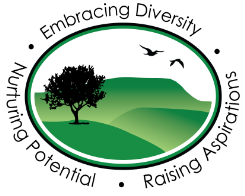 Resource Location Action for Happiness Calendars and resources  https://www.actionforhappiness.orghttps://10daysofhappiness.org/https://www.youtube.com/playlist?list=PLv8qC1Am9cePMLbI_6G91E2rm_igigJ2xhttps://www.actionforhappiness.org/take-actionhttps://www.actionforhappiness.org/10-keys-to-happier-livinghttps://www.actionforhappiness.org/take-action/find-three-good-things-each-dayAction for Happiness Webinars https://www.youtube.com/user/actionforhappiness Mindfulness meditationsOne Drive> T Drive> European projects> 2019 -2021>ready steady change various meditations  Mindfulness meditationshttps://www.meditainment.com/free-meditainment  Mindfulness in the workplacehttps://www.uk.uniqskills.com/en/login Resource LocationWe have purchased three courses on Daily Om for you to try if you wish.You go to dailyom.com/mycourses and then login with the email address wellbeing@pchs.lancs.sch.ukWe have a ten day clear out (instead of a year to declutter) Tidy in TenChair yoga to get that movement in - and everyone should be able to accessHow to quiet the mind - helpful for beginners to meditation
It does only offer up a lesson a day so unless other people have gone before you - you may have to open the next lesson yourself. This is fine because everyone can do at their own pacedailyom.com/mycoursesHorizons: Live Streaming - Mental Health and Wellbeing - FREEOur Education Technologies team are hosting a live session on live streaming. Our experts will discuss the merits of why it's popular amongst young people, the associated risks and the effects live streaming can have on young people’s mental health and wellbeing. https://www.entrust-ed.co.uk/our-services/covid-19/training-highlightsResource Location Lancashire post codes have free access to this service select this when registering https://www.bigwhitewall.com/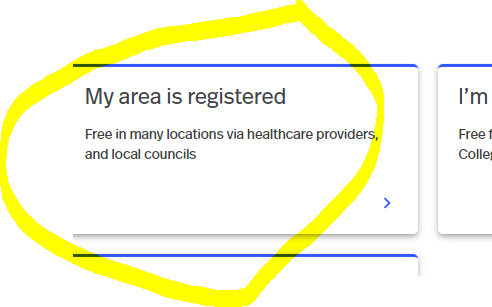 Cyber security advice https://swgfl.org.uk/magazine/swgfl-cyber-security-advice-during-coronavirus/St John’s Ambulance well-being assessment tool https://www.smartsurvey.co.uk/s/WellbeingAssessmentToolResource Location MHFA England a great series with interesting guests all about mental health and well being Just About Coping Podcast Ruby Wax https://www.youtube.com/watch?v=Q3Il0B59yDA&list=PLdHzZRkn_RBl1b8lI5gGiYJ5zETQOCI8EJust About Coping Podcast Alexander Leon https://www.youtube.com/watch?v=PnyxKJCNOHk&list=PLdHzZRkn_RBl1b8lI5gGiYJ5zETQOCI8E&index=2Just About Coping Podcast Dr Ranj Singhhttps://www.youtube.com/watch?v=_TNAmTRCK3U&list=PLdHzZRkn_RBl1b8lI5gGiYJ5zETQOCI8E&index=3Just About Coping Podcast Jonny Benjamin https://www.youtube.com/watch?v=4oW2t1TN71Y&list=PLdHzZRkn_RBl1b8lI5gGiYJ5zETQOCI8E&index=4Just About Coping Podcast Ryan Atkin https://www.youtube.com/watch?v=B6dGOaJaFHo&list=PLdHzZRkn_RBl1b8lI5gGiYJ5zETQOCI8E&index=5Just About Coping Podcast Poppy Jaman https://www.youtube.com/watch?v=ifB64b-h7xc&list=PLdHzZRkn_RBl1b8lI5gGiYJ5zETQOCI8E&index=6Just About Coping Podcast Tony Piper https://www.youtube.com/watch?v=z78OYprUw1o&list=PLdHzZRkn_RBl1b8lI5gGiYJ5zETQOCI8E&index=7Just About Coping Podcast Phyll Opoku – Gyimah https://www.youtube.com/watch?v=uF86zmqP47w&list=PLdHzZRkn_RBl1b8lI5gGiYJ5zETQOCI8E&index=8Just About Coping Podcast Dara Nasr https://www.youtube.com/watch?v=T072XWuhmVk&list=PLdHzZRkn_RBl1b8lI5gGiYJ5zETQOCI8E&index=9Resource Location Food as medicine https://www.futurelearn.com/courses/food-as-medicine Sleep deprivation https://www.futurelearn.com/courses/sleep-deprivationMindfulness for Peak Performance https://www.futurelearn.com/courses/mindfulness-wellbeing-performance Mental Health and well being https://www.futurelearn.com/courses/mental-health-and-well-beingBuddhism: Diamond Sutra and Zen Meditationhttps://www.futurelearn.com/courses/buddhism-and-zen?utm_campaign= Well-being at work https://www.futurelearn.com/courses/introduction-to-work-and-wellbeing-at-work?utm_campaign= Digital wellbeing https://www.futurelearn.com/courses/digital-wellbeingFood for thought : The Relationship Between Food, Gut and Brainhttps://www.futurelearn.com/courses/food-for-thoughtNutrition and well being https://www.futurelearn.com/courses/nutrition-wellbeingDemystifying mindfulness https://www.futurelearn.com/courses/de-mystifying-mindfulnessEvery Mind matters self-care during COVID 19https://www.nhs.uk/oneyou/every-mind-matters/Every Mind matters self-care during COVID 19https://mhfaengland.org/remote-working-resources/everyone/ Resource Location NHS support Mental health and wellbeinghttps://www.nhs.uk/conditions/stress-anxiety-depression/NHS support Mental health and wellbeinghttps://www.nhs.uk/using-the-nhs/nhs-services/mental-health-services/where-to-get-urgent-help-for-mental-health/ MIND https://www.mind.org.uk/information-support/tips-for-everyday-living/workplace-mental-health/work-and-mental-health/#.XbBjeuhKhdg   https://www.mind.org.uk/information-support/types-of-mental-health-problems/stress/developing-resilience Well-being Resources for Staff on the LCC intranetwww.lancashire.gov.uk/staff  https://www.lancashire.gov.uk/applications/staff/my-health-and-wellbeing/  https://www.lancashire.gov.uk/applications/staff/my-health-and-wellbeing/resources/  https://www.lscft.nhs.uk/Mental-Health-HelplineMental Health Family Hour. A collaboration between Sam Tyrer, Mental Health Nurse & founder of the school education initiative Change Talks and Dave Cottrell, Mental Health First Aider, Awareness Campaigner and Mindset Coach.https://www.youtube.com/watch?v=iVQRvSxn6gM&feature=youtu.beResource Location Resources from Virtual College – will need to sign uphttps://www.virtual-college.co.uk/resources/mental-health-and-wellbeing    Resources from Virtual Collegehttps://www.virtual-college.co.uk/courses/professional/mental-health-resource-packResources from MHFA England ( Mental Health First Aid)https://mhfaengland.org/remote-working-resources/everyone/https://mhfaengland.org/mhfa-centre/campaigns/mhaw2018/Public Health Englandhttps://coronavirusresources.phe.gov.uk/now-more-than-ever-every-mind-matters/resources/LAURIE SANTOS The Happiness lab. Fabulous videos and pod castshttps://www.happinesslab.fm/Aimed at teens but still usefulhttps://riseabove.org.uk/ SoulPancake was created for the joy spreaders, deep thinkers, and change makers of the internet. Watch to learn more about the videos and series we make!https://www.youtube.com/user/soulpancake Resource Location The British Red CrossMental health and coronavirus packhttps://resources.redcrossfirstaidtraining.co.uk/mental-health-and-coronavirus-packA whole website devoted to mental health at workhttps://www.mentalhealthatwork.org.uk/St John’s Ambulance webinarshttps://www.sja.org.uk/course-information/guidance-and-help/mental-health-resources/embedding-mental-health-best-practice-webinars/Public Health England – reinforcing the message that every mind matters – especially if you’re supporting othershttps://campaignresources.phe.gov.uk/schools/resources/every-mind-matters-self-care-tool?utm_sourceIdentifying and Managing Personal Stresshttps://lccschools.astute-elearning.comEducation Support Partnership https://www.educationsupport.org.uk/  https://www.educationsupport.org.uk/coronavirus-support Thriving with NatureCopy on one drive Anxiety workbookCopy on one driveCovid 19 Mindfulness resourcesCopy on one driveResource LocationApps Headspace - https://www.headspace.com/Calm - https://www.calm.com/7 cups  :   https://apps.apple.com/gb/app/7-cups-anxiety-stress-chat/id921814681SAM  - https://apps.apple.com/gb/app/self-help-for-anxiety-management/id666767947Well mind NHS App and tools to improve your mental health and boost your wellbeing.MindShift  - www.dwmh.nhs.ukwellmindMindshift https://healthyyoungmindspennine.nhs.uk/resource-centre/apps/mindshift/Insight Timer  -  https://insighttimer.com/Clear Fear - https://www.clearfear.co.uk/Stress heads ( the mix) - https://www.themix.org.uk/apps-and-tools/stressheadsWorrinots - https://www.worrinots.com/Chill Panda - https://www.nhs.uk/apps-library/chill-panda/Smiling Mind - https://www.smilingmind.com.au/smiling-mind-appThink Ninja - https://www.healios.org.uk/services/thinkninja1On line communityIn these extraordinary times of uncertainty, anxiety, and stress, taking care of your well-being is more important than ever.Thrive Global gives you everything you need to build physical immunity, strengthen mental resilience.https://thriveglobal.com/ On line communityRupy Aujla Welcome to The Doctor’s Kitchen! I’m Rupy, a medical doctor specialised in General Practice, I also do a bit of Emergency Medicine and I’m a firm believer in the power of food and lifestyle change as medicine.https://thedoctorskitchen.com/ On line community Mind@work https://www.mind.org.uk/workplace/mental-health-at-work/Primal Play Darryl Edwardshttps://www.primalplay.com/ Movement for joy, movement for life https://www.youtube.com/watch?v=NoN2b-b2c0o Why Working Out Isn't Working Out Optimus https://my.optimus-education.com/covid-19-and-young-peoples-wellbeing-school-support?utm_source=Memberships&utm_medium=email&utm_campaign=Memberships-FreeResources-131120 CAMHS https://www.camhs-resources.co.uk/?fbclid=IwAR3f1eJUMtsjqJvTbaDzUn5e11dYfonsX70KsBg4MNaExbDgRRtkbQcdy08 WHAT IS WELLBEING LANCASHIRE?It is a collaboration of professional wellbeing businesses; public sector organisations; non-profit and charities who have come together to make wellbeing a top priority for Lancashire. Wellbeing Lancashire is for individuals, communities, businesses and organisations, to help create a culture where we can all thrive.https://wellbeinglancashire.org.uk/Welbee Resilience Essentials Handbook for Schools Healthier Lancashire and Cumbria https://www.healthierlsc.co.uk/MentalHealthSupport Cruse Bereavement care https://www.cruse.org.uk/get-help/for-schools Anna Freud Centre https://mentallyhealthyschools.org.uk/resources/reframing-thoughts-activity-for-school-staff/# Mental health at Work https://www.mentalhealthatwork.org.uk/toolkit/ourfrontline-education/ Centre for Mental Health BookletBBC An original four-part series, Mindful Earth is about the extraordinary power of nature and mindfulness to ground us when we need a break from the hustle and bustle of the modern world. Written by Headspace co-founder Andy Puddicombe, each themed episode is an excursion that blends soothing narration with breathtaking visuals from around the world.https://www.headspace.com/bbc  https://www.bbc.co.uk/programmes/m000mf8k/episodes/player BBC Headroom https://www.bbc.co.uk/programmes/articles/YfRzhXDKSZQxFVn30TlXBj/your-mental-health-toolkit Oren Jay Sofer Develop a clear mind and a strong heart. Subscribe to receive 6 free meditationsFind inner clarity and learn to meet life’s challenges with more balance through meditation and mindful communication. Author and meditation teacher Oren Jay Sofer offers a unique and pragmatic approach to contemplative practice. His work combining decades of formal training in ancient Buddhist meditation with more contemporary disciplines of Nonviolent Communication and Somatics. Wise Speech: An Introduction to Mindful Communication- 6-week course (Free, donations welcome) https://www.orenjaysofer.com/ https://www.orenjaysofer.com/schedule/wisespeech-2021 LCC Stress and Resilience (4 minutes)Resilience in the Workplace: The 7 components of resilient people. (6 minutes)Building Personal Resilience (2 minutes)https://www.youtube.com/watch?v=fqkkQxvwzoM https://www.youtube.com/watch?v=l73F4j1Xa0Q https://www.youtube.com/watch?v=pS5H7VfkuPk  https://www.lal.ac.uk/what-we-do/health-wellbeing/ Mental Health Support Service. This can be accessed from either of these two organisations: https://able-futures.co.uk/ https://www.remploy.co.uk/ https://www.lancashire.gov.uk/health-and-social-care/your-health-and-wellbeing/keeping-physically-healthy/ 0800 321 31370300 456 8110Mental health Foundation https://www.mentalhealth.org.uk/a-to-z/s/stres Lancashire and South Cumbria NHS Foundation Trust   https://www.lscft.nhs.uk/Mental-Health-Helpline  https://www.lscft.nhs.uk/Mindsmatter  https://www.lscft.nhs.uk/silvercloud NHShttps://www.nhs.uk/mental-health/self-help/tips-and-support/mindfulness/  https://www.nhs.uk/mental-health/self-help/guides-tools-and-activities/mental-wellbeing-audio-guides/    https://www.nhs.uk/mental-health/self-help/guides-tools-and-activities/breathing-exercises-for-stress/   https://www.nhs.uk/conditions/nhs-fitness-studio/bedtime-meditation/  https://www.nhs.uk/mental-health/self-help/guides-tools-and-activities/depression-anxiety-self-assessment-quiz/  https://www.nhs.uk/oneyou/every-mind-matters/sleep/ https://www.nhs.uk/mental-health/self-help/guides-tools-and-activities/five-steps-to-mental-wellbeing/ Independent health and care apps Reviews List of apps evaluated by the Mental Health Foundation. Please be aware there may be charges for some of these Apps.https://orchahealth.com/ The Be Mindful organisationOnline mindfulness course ( not free) https://www.bemindfulonline.com/ One moment meditationhttps://www.youtube.com/watch?v=F6eFFCi12v8 Alison Courses Be Kind to your mindhttps://alison.com/ Mental health Awareness week 10th – 16th May 2021 The theme is 'Nature'. https://www.mentalhealth.org.uk/campaigns/mental-health-awareness-week https://www.healthwatch.co.uk/event/2021-05-10/mental-health-awareness-week https://www.mind.org.uk/get-involved/mental-health-awareness-week/ https://ukpublichealthnetwork.org.uk/events/mental-health-awareness-week-2021-05-13/ https://www.rethink.org/get-involved/awareness-days-and-events/mental-health-awareness-week/ https://mentalhealth-uk.org/get-involved/mental-health-awareness-days/mental-health-awareness-week/ https://www.lscft.nhs.uk/mental-health-family-hour https://www.nhs.uk/oneyou/every-mind-matters/ Helen Russell WHY SADNESS MATTERSWhat Happens look like around the world www.helenrussell.co.uk https://podcasts.apple.com/podcast/how-to-be-sad-with-helen-russell/id1550928939 https://www.youtube.com/watch?v=oQlzzNPzIS8 World Wildlife Fund During these uncertain times, we may experience feelings of stress or anxiety far more frequently than we have done previously.  That’s why we’ve partnered with the Mental Health Foundation to create a guide filled with tips and tools on how all of us can connect with nature, to help us thrive.While it’s vital to stick to the latest Government advice around COVID-19, it’s still possible to bring nature in to your lives. From local parks or your nearest river or canal, to window-boxes and even houseplants, we can all benefit from the nature around us. Read some of our top tips below and check out our full Thriving with Nature guide.  https://www.wwf.org.uk/5-ways-connect-nature-help-our-wellbeing Lancashire Emotional Health in schools and colleges Anxiety and Stress WebinarsFree one hour webinars for all members of staff in primary and secondary schools and colleges in Lancashire. Weekly drop in webinars https://sway.office.com/OFUyYQSDgTqUm66E?ref=Link https://bit.ly/LEHSCstress http://bit.ly/LEHSCstress  This Too Shall PassStories of Change, Crisis and Hopeful Beginningshttps://juliasamuel.co.uk/ Grief Works Interactive App
Be supported through your griefLearn how to manage your most painful emotions – from anxiety, to guilt, to anger. Develop everyday routines which ground and soothe you. Discover how to have honest, helpful conversations about death to get the support you need.What HelpsPillars of StrengthThese basic guidelines are ways to think about what helps us, at such a difficult time in our life. Grief, whether from death or a living loss, requires the commitment, of regularly doing things that help us, physically and emotionally.World Mental Health Day is run by the World Federation for Mental Health and takes place on 10 October each year.https://mentalhealth-uk.org/get-involved/mental-health-awareness-days/ Character and Happiness Character LabAngela Duckworth is founder and C.E.O. of Character Lab, a nonprofit https://www.youtube.com/watch?v=c2Yyt9mw55I https://characterlab.org/ https://freakonomics.com/nsq/   - No stupid questions https://angeladuckworth.com/grit-book/ Better Health helping everyone look after their mental wellbeingNHS see posters around school and sent to all staff World mental health day 10th October 2021 World Mental Health Day will be on October 10, 2021. The goal is to help raise mental health awareness and each of us can make a contribution to ensure that people living with mental illness can live better lives with dignity.https://www.mentalhealth.org.uk/campaigns/world-mental-health-day Lancashire Emotional Health in Schools https://wp.lancs.ac.uk/lehsc/resources-for-parents/ John Magee The Kindness Coach Sign up to the newsletter www.kindnessmatters.co.ukYes futures well being guideshttps://www.yesfutures.org/ Alison Courses Improve your Mental health free courses https://alison.com/tag/mental-health?utm The PERMA approach to staff wellbeing https://blog.optimus-education.com/perma-approach-staff-wellbeing?utm Healthy Minds Innovations Center for Healthy minds Healthy Minds free apphttps://centerhealthyminds.org/news/research-clues-in-on-the-how-of-emotional-health-in-daily-life  https://hminnovations.org/ https://hminnovations.org/meditation-app 10 Ways to Take Care Of Yourself During a Stressful News Cyclehttps://thriveglobal.com/stories/how-to-take-care-of-yourself-stressful-news-tips/?utm_source=Newsletter_General&utm_medium=Thrive Every Mind Matters Loneliness support https://www.nhs.uk/every-mind-matters/lifes-challenges/loneliness/ Thrive Global Loneliness support https://thriveglobal.com/stories/how-to-deal-loneliness-doctor-tips-mental-health/?utm_source=Newsletter_General&utm_medium=Thrive Thrive Global Having a Positive attitude https://thriveglobal.com/stories/how-having-a-positive-attitude-can-help-you-better-handle-stress/?utm_source=Newsletter_General&utm_medium=Thrive World Sleep Day on the 18th March 2022 https://campaignresources.phe.gov.uk/schools/resources/every-mind-matters-self-care-tool?WT.mc_id=BH_Schools_EVERFI_MARCH22_SLEEPEMAIL_CRC_getyourmindplan Songs that help us stay calm https://thriveglobal.com/stories/songs-that-help-relieve-stress-joy-nostalgia-music/?utm_source=Newsletter_General&utm_medium=Thrive April 2022 is stress awareness month Education support Partnershiphttps://www.educationsupport.org.uk/resources/for-individuals/guides/dealing-with-stress-and-trauma-for-staff-in-education-settings/?utm_source=newsletter&utm_medium=email+&utm_campaign=newsletter-april-22 https://www.educationsupport.org.uk/resources/for-individuals/videos/looking-after-our-sleep/?utm_source=newsletter&utm_medium=email&utm_campaign=April22https://www.educationsupport.org.uk/resources/for-individuals/guides/how-to-handle-stress/?utm_source=newsletter&utm_medium=email+&utm_campaign=newsletter-april-22 Mind at work https://mind.turtl.co/story/mindwork-march-2022/page/2/2?utm_source= LCC Workplace wellbeing website - As part of the new contract you have access to a free workplace wellbeing website and app. These free resources can be accessed via the occupational health website. The content, which includes podcasts and videos, is updated regularly, and gives inspiration and ideas to support your mental and physical health. It also supports referring managers, providing advice on making a referral to OH, guidance notes on common health conditions that affect an employee's ability to attend work and information on typical recovery times along with examples of reasonable adjustments that can be used to support employees.https://my.workplacewellbeing.com/ Digitally Healthy Schools search for safe and tested apps for all aspects of physical and mental health. Tested by The Organisation for the Review of Care and Health Applications (ORCHA) 
To create your own account - go to the site, click sign up, enter your details and add your school's upgrade code PCHSDHS001 (this code is for staff only)https://pchs-lancs.digitalhealthyschools.co.uk/Watch this overview/ ‘how-to’ video https://youtu.be/z-3irjw7sIM 